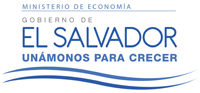 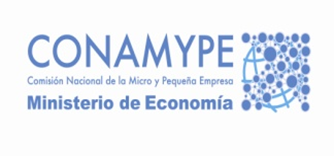 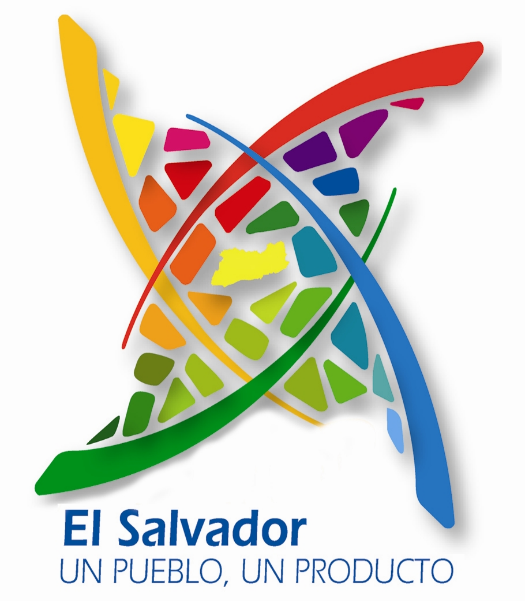 FORMULARIO DE APLICACIÓN (anexo 1) Bases de competencia del concurso“Un pueblo, un producto”Para el desarrollo de Productos de alta calidad e innovación en el barro bajo la Industria Local Distintiva 2017OCTUBRE/17FORMULARIO DE APLICACIÓN DE PROYECTOBases de competencia del concurso“Un pueblo, un producto”Para el desarrollo de Productos de alta calidad e innovación en el barro bajo la Industria Local Distintiva CONTENIDO DEL PROYECTOPORTADA(Título del proyecto, postulante, Fundación, Asociacion, nombre de la persona que representa al grupo, datos de contacto, fecha) RESUMEN DEL PROYECTO (máximo 2 páginas) I. INTRODUCCIÓN (1/2 página) II. GENERALIDADES DE LAS ORGANIZACIONES (1 y 1/2 página) 1. Descripción de cada empresa postulante, Asociacion, Fundacióna. Situación legal de cada empresa, Asociacion, Fundación b. Descripción de la oferta de productos y/o servicios que oferta cada empresa, Asociacion, Fundaciónc. Monto de las ventas del último año por empresa, Asociacion, Fundaciónd. Señalar los mercados en que comercializan actualmente. e. Número de empleos generados actualmente (hombres y mujeres) f. Domicilio de cada empresa, Asociacion, Fundación2. Descripción de la empresa,  Asociacion, Fundacióna. Figura legal b. Fecha de constitución c. d. Cuáles son los productos que desarrollan o proyectan desarrollar e. Cómo se organiza el empresa, Asociacion, Fundación para desarrollar el negocioIII. JUSTIFICACIÓN DEL PROYECTO (máximo 3 páginas) 1. ¿Cómo nace la idea del proyecto? 2. ¿Cuál o cuáles son los productos o servicios que se producirán con el proyecto? 3. ¿Cuál o cuáles son los recursos con potencialidad de aprovechamiento económico que existen en la localidad que sirven o servirán para el desarrollo de los productos o servicios del proyecto? 4. ¿Cuáles son los elementos de diferenciación que generan la originalidad del producto o servicio? 5. ¿Cuáles son los elementos de refuerzo del orgullo y la identidad local que tienen estos productos o servicios? 6. ¿Cuál es el peso de la actividad productiva relacionada con el proyecto dentro de la economía local? 7. Por qué se considera que el Proyecto  pueden dinamizar la economía de la localidad (beneficios esperados, oportunidades de negocio para MIPYMES, oportunidades de empleo)? 8. ¿Cuáles esfuerzos vienen haciendo o piensan hacer para el desarrollo de los productos? IV. HISTORIA DEL RECURSO LOCAL O DEL PRODUCTO O SERVICIO (máximo 5 páginas)  Escriba la historia que existe con relación al producto o con los recursos potenciales de la localidad. De preferencia ilustre con imágenes, fotografías, testimonios, etc. V. DESCRIPCIÓN DEL PROYECTO (máximo 7 páginas) 1. Nombre del proyecto 2. Objetivos a. Objetivo general b. Objetivos específicos c. Indicadores del proyecto. Indicador 1 (empleos generados por sexo)  Indicador 2 (ventas)  Indicador 3 (producción proyectada) 3. Localización del proyecto 4. Descripción del o los productos (presentación, materiales, dimensiones, tipo de acabado, empaque, características relevantes, calidad) 5. Capacidad productiva proyectada del Proyecto  6. Proceso de desarrollo del producto o servicio a. Descripción del flujo del proceso desde la fuente de materia prima hasta la comercialización b. Producción y obtención de la obtención de la materia prima, quienes son los proveedores, modalidad de adquisición de materia, características de la materia prima c. Procesos, subprocesos y tiempos necesarios para la transformación y agregación de valor, MYPES y otros participantes, lugar de ubicación d. Innovaciones a incorporar en tecnología y procesos e. Volumen de producción proyectado 8. Infraestructura existente y solicitada al fondo 9. Maquinaria y equipo existente y solicitado al fondo 10. Otras actividades a desarrollar necesarias para la puesta en marcha del proyecto (capacitación, asistencia técnica, estudios, patentes, mercadeo, etc) 11. Permisos de funcionamiento necesarios. 12. Organización del grupo asociativo para la ejecución del proyecto 13. Potenciales riesgos del proyecto y cómo gestionarlos 14. Número de empleos a generar VI. COMERCIALIZACIÓN / MERCADO (2 páginas) 1. ¿Qué características del producto se van a enfatizar para hacer que los clientes se interesen? 2. ¿Cuáles son las características del producto que le dan potencial de exportación? (calidad, presentación, empaque, embalaje) 3. ¿Cuál es la estrategia de venta y mercadotecnia? 4. Análisis de la oferta y demanda a. Nacional b. Internacional 5. Canales de comercialización y distribución del producto 6. Clientes 7. Competidores. 8. Ventas estimadas por año VII. PRESUPUESTO DE INVERSIONRubros o actividades que pueden ser financiadas según necesidad del ProyectoVII. ANEXOSEsquema de Ubicación del sitio del ProyectoPresupuesto detallado y firmado por representante legalUna cotización de compra de los componentes que apliquen con valor entre $ 1,000 a $ 5,000.00Dos cotizaciones de compra de los componentes que apliquen con valor superior a los $ 5.000.00Fotografía de los rubros concretizarNOTA: Considerar de manera transversal los ejes de:Equidad de géneroMedio AmbienteResponsabilidad empresarialRUBRO/DETALLEAPORTE CONAMYPEAPORTE CONTRAPARTIDATOTALAnálisis de inversión ( planos, permisos) detallarEquipamiento tecnológico: enfocado a la mejora o implementación de nuevos procesos y/o sistemas productivos, ya sea para bienes o servicios. Ej. Producción del Barro , Hornos, u otro equipoEquipamiento productivo: adquisición de equipo nuevo para hacer más eficientes las actividades productivas. Infraestructura productiva (construcción, ampliación, remodelación y adecuación) necesaria para el desarrollo del producto, hasta el 90% del costo total del proyecto.  Capital de Trabajo Pago de encargado de ProyectoTOTAL   $TOTAL % 